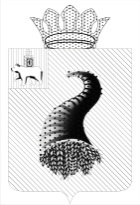 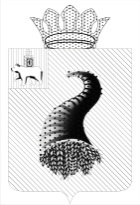 КОНТРОЛЬНО-СЧЕТНАЯ ПАЛАТА МУНИЦИПАЛЬНОГО ОБРАЗОВАНИЯ   «КУНГУРСКИЙ  МУНИЦИПАЛЬНЫЙ РАЙОН»  ул. Гоголя, 26  г. Кунгур, 617470,  тел./факс 8-34-271-2-46-65  ОКПО 95891355  ОГРН 1065917021060   ИНН / КПП  5917594717 /591701001 ОТЧЕТо результатах проведения контрольного мероприятия«Проверка исполнения бюджета Троельжанского сельского поселения за 2012 год и первое полугодие 2013 года»1. Проверка исполнения бюджета Троельжанского сельского поселения за 2012 год и первое полугодие 2013 года проведена на основании плана работы Контрольно-счетной палаты муниципального образования «Кунгурский муниципальный район» на 2013 год, распоряжения председателя Контрольно-счетной палаты от 21.10.2013 № 14-п.2. Цель контрольного мероприятия: целевое и эффективное использование средств бюджета Троельжанского сельского поселения.3. Предмет контрольного мероприятия: средства бюджета поселения.4. Объект контрольного мероприятия: Троельжанское сельское поселение Кунгурского муниципального района.5. По результатам контрольного мероприятия аудитором Контрольно-счетной палаты С.Б. Клементьевой был оформлен и подписан акт от 23.11.2013г. 6. Проверяемый период: 2012 год и 1 полугодие 2013 года.7. Объем проверенных средств:  23 285,8 тыс.руб., в том числе за 2012 год – 16 791,7 тыс.руб., за 1 полугодие 2013 года – 6 494,1 тыс.руб.8. Пояснений и замечаний в адрес Контрольно-счётной палаты по вышеуказанному акту от руководителя учреждения в сроки, установленные ст.7 Закона Пермского края от 31.05.2012 года «Об отдельных вопросах организации и деятельности контрольно-счётных органов муниципальных образований Пермского края», не поступало.9. В процессе проведения контрольного мероприятия установлено следующее:9.1. Троельжанское сельское поселение – муниципальное образование в составе Кунгурского муниципального района, состоящее из населенных пунктов, объединенных общей территорией, в границах которой осуществляется местное самоуправление в целях решения вопросов местного значения и действует на основании Устава, утвержденного решением Совета депутатов Троельжанского сельского поселения от 17.11.2011г. № 30.Главой Троельжанского сельского поселения весь проверяемый период являлся  Коуров Михаил Петрович. С 20.09.2013г. главой поселения является Пономарев Владимир Анатольевич.	 Для соблюдения законодательства Российской Федерации, органами местного самоуправления, при составлении и рассмотрении проекта бюджета, утверждении  и  исполнении, контролю за его исполнением, вТроельжанском сельском поселении разработано  Положение  о  бюджетном процессе, утвержденное решением Совета депутатов Троельжанского сельского поселения от 17.11.2011г.  № 34.Методика формирования бюджета Троельжанского сельского поселения на 2012 год утверждена Постановлением администрации Троельжанского сельского поселения от 10.11.2011г. № 125а.	Бюджет поселения на 2012 год принят Советом депутатов Троельжанского сельского поселения Кунгурского муниципального района (решение от 28.12.2011 № 42) по расходам в сумме 12 022,8тыс.руб., исходя из прогнозируемого объема доходов 12 022,8тыс.руб.Бюджет поселения сформирован исходя из принципа сбалансированности (бездифицитности).9.2. Исполнение бюджета по доходам за 2012 годВ соответствии с утвержденным кассовым планом доходы на 2012 год в сумме 12 022,8тыс.руб. формируются за счет налоговых доходов –                 3 722,3 тыс. руб., безвозмездных поступлений – 4 374,3тыс.руб., доходов от использования имущества – 2 576,2тыс.руб., доходов от продажи земельных участков  – 1 350тыс.руб.Решениями  Совета депутатов Троельжанского сельского поселения от  05.06.2012 № 28, от 17.07.2012 № 37, от 04.09.2012 № 38, от 30.10.2012 № 43, от 27.11.2012 № 51, от 04.12.2012 № 58, от 25.12.2012 № 65 внесены изменения в бюджет, в результате которых доходная часть  увеличена на 4 392,5тыс.руб., что соответствует отчету об исполнении бюджета за 2012 год (ф. 0503117).	Согласно, уточненного кассового плана по доходам за 2012 год доходы предусмотрены в сумме 16 415,3тыс.руб. или 100,8% от утвержденного кассового плана.Фактически за 2012 год бюджет поселения по доходам исполнен на       16 538,9тыс.руб. (100,8% от уточненного плана), в том числе:- налоговые доходы – 5 678,2тыс.руб. (102,5%);- доходы  от использования имущества – 2 347,2тыс.руб. (99,6%);-  доходы от продажи земельных участков –  1 755тыс.руб. (101,6%);- доходы от реализации имущества – 123,2 тыс.руб. (100%);- доходы от перечисления части прибыли – 5,1 тыс.руб. (100%);- доходы от оказания платных услуг – 160,2 тыс.руб. (100%);- прочие неналоговые доходы -  161тыс.руб. (82,6%);- безвозмездные поступления –  6 314,4 тыс. руб. (100%);- возврат остатков субсидий – (- 5,4) тыс.руб. (100%).План  по    доходам  за  2012 год выполнен  поселением  на  100,8% к  уточненному  плану  и  на  137,6% к утвержденному плану: уточненный план за проверяемый период  составил  16 415,3тыс.руб., утвержденный  план –12 022,8тыс.руб., исполнено –16 538,9тыс.руб.Объем поступлений налога на доходы физических лиц за  2012 год выше уточненных плановых показателей на 48,1тыс.руб.или на 3,2% (план – 1 512,8тыс.руб., факт – 1 560,9тыс.руб.), в связи с ростом заработной платы работников бюджетных учреждений.Задолженность по НДФЛ по данным налогового органа  на 01.01.2012г. и на 01.01.2013г. отсутствует.Единый сельскохозяйственный налог за 2012 год поступил в сумме2 549тыс.руб. или 100% от уточненного плана.Задолженность по единому сельскохозяйственному налогу на 01.01.2012г. и 01.01.2013г. отсутствует.Поступления доходов по налогу на имущество на 2012 год  планировались в сумме 177,2тыс.руб., фактически поступило - 185,2тыс.руб. или 104,5%.По данным налогового органа  задолженность  по  налогу  на  имущество физических лиц на 01.01.2013г. –34тыс.руб., и по сравнению с недоимкой на 01.01.2012г. (50тыс.руб.) уменьшилась на 16тыс.руб.Доходы по земельному налогу на 2012 год планировались в сумме 526,5тыс.руб. Фактически при исполнении бюджета поступило 555,3 тыс. руб., перевыполнение составило  28,8тыс.руб. или 5,5%. По данным налогового органа задолженность по земельному налогу на 01.01.2013г. – 8 тыс. руб., по сравнению с задолженностью на 01.01.2012г. (28тыс.руб.) уменьшилась в 3,5 раза. Доходы по транспортному налогу на 2012 год планировались в сумме 728,5 тыс. руб., фактически поступило – 782,9тыс.руб., что выше плановых назначений на 54,4тыс.руб., или  на 7,5%. Задолженность по транспортному налогу на 01.01.2013г. увеличилась в 3,8 раза  по сравнению с 01.01.2012 г. (111тыс.руб.), и составила – 424тыс.руб. (100%). Наиболее крупными должниками являются: Нуров С.Н. – 33,3тыс.руб.; Низов Е.М. – 18,3 тыс.руб.; Вялых Г.И. – 18,2 тыс.руб.;  Карлин А.В. – 17,2 тыс.руб.; Гуликян В.И. – 15 тыс.руб.Фактическое поступление государственной пошлины за совершение нотариальных действий должностными лицами органов местного самоуправления за  2012 год составило  44,9тыс.руб. или 104,2%, при плане – 43,1тыс.руб.В бюджет поселения за 2012 год поступило доходов от использования имущества, находящегося в государственной и муниципальной собственности в сумме 2 347,2тыс.руб., что ниже уточненного плана (2 357,8тыс.руб.) на  10,6тыс.руб. или на 0,4%. Арендной платы и поступлений от продажи права на заключение договоров аренды за земли поступило 2 314,5тыс.руб., что выше запланированных доходов (2 310,1тыс.руб.) на  4,4тыс.руб.  или на 0,2%. Задолженность по арендной плате за землю на 01.01.2013г. составляет 347,9тыс.руб. Наибольшую задолженность имеют:- ОАО «РИТЭК» - 318,9 тыс.руб.;- ООО «ЛУКОЙЛ-ПЕРМЬ» – 18 тыс.руб.;- ООО «Урал-Сфера» - 8,2 тыс.руб.В собственности поселения находится 3 земельных участка. Земельный участок площадью 1306 кв.м передан в аренду Ищенко В.И. по договору от 07.06.2011г. Арендная плата на 2012 год установлена в сумме 7,2тыс.руб.,фактически платежи не поступали. Пени за нарушение сроков уплаты арендной платы, предусмотренные п.3.3. договора,  поселением арендатору не начислены. При проверке начислены пени за 2012 год в сумме1,2 тыс.руб.В нарушение п.3 ст.65 Земельного Кодекса РФ Порядок определения размера арендной платы, порядок, условия и сроки внесения арендной платы за земли, находящиеся в собственности, поселением не установлен.Доходы от сдачи в аренду имущества  за  2012 год  планировались в сумме фактических поступлений -32,7тыс.руб.Согласно заключенным договорам по аренде имущества, арендная плата за 2012 год составляет227,9тыс.руб., в том числе:- с ООО «Урал-Сфера» № 13 от 02.12.2011г.  на сумму 184,2тыс.руб.;- с МУП «ЖКХ Троельжанское» № 11 от 16.11.2011г. на сумму         27,7 тыс.руб.;- с ФГУП «Почта России» № 9/2011 от 01.11.2011г. на сумму                16 тыс.руб.Арендатором ООО «Урал-Сфера» арендная плата не уплачивается, в связи с чем растет задолженность, которая на 01.01.2012г. составляла         201,2 тыс.руб., на 01.01.2013г. – 402,5 тыс.руб.Поселением начислена и предъявлена ООО «Урал-Сфера» сумма пени 179,5 тыс.руб., фактически поступлений пени не было.В ходе проверки установлено следующее:1) Сдача в аренду  муниципального имущества производится  на основании  Положения о порядке предоставления в аренду муниципального имущества Троельжанского сельского поселения (далее – Положение об аренде), утвержденного  решением Совета депутатов Троельжанского сельского поселения от 29.03.2011г. № 9.Арендная плата  рассчитывается  на основании  Методики расчета арендной платы  за  муниципальное имущество Троельжанского сельского поселения (далее – Методика расчета арендной платы), утвержденной  решением Совета депутатов Троельжанского сельского поселения от 29.12.2005г. № 35, что противоречит  разделу 5 Положения об аренде, которым предусмотрено, что арендная плата за пользование муниципальным имуществом начисляется в соответствии с Методикой расчета арендной платы за муниципальное имущество Троельжанского сельского поселения, утвержденной решением Совета депутатов от 31.10.2006г. № 55.2) Пункт 2.1.1 Методики расчета арендной платы, согласно которому базовая стоимость 1 кв.м площади арендуемого объекта недвижимости утверждается главой поселения, противоречит разделам 3 и 5  Положения об аренде, согласно которому изменение базовой ставки вносятся на основании решения Совета депутатов.3) В нарушение раздела 3 Положения об аренде, в договорах аренды не предусмотрена обязанность арендатора по страхованию арендуемого имущества.4) Пунктом 1.3 Методики расчета арендной платы предусмотрено, что арендную плату уплачивает арендатор ежемесячно не позднее 10 числа текущего месяца.  В договорах аренды предусмотрены иные сроки:- с ООО «Урал-Сфера» - раз в квартал не позднее 10 числа следующего месяца;- с МУП «ЖКХ Троельжанское» ежемесячно не позднее 10 числа следующего месяца;- с ФГУП «Почта России» ежемесячно не позднее 25 числа текущего месяца.5)Базовая стоимость 1 кв.м площади арендуемых объектов на территории Троельжанского сельского поселения в размере 537 руб., утверждена на 2010год решением Совета депутатов Троельжанского сельского поселения от 02.03.2010 № 3.Для проверки представлен только расчет арендной платы к договору с ФГУП «Почта России». При проверке установлено, что по договору с ООО «Урал-Сфера»  сумма арендной платы занижена на 2 253,2тыс.руб., так как согласно Методике расчета арендной платы следовало начислить -2 437,4тыс.руб. (до 03.11.2012г.) из расчета годовой суммы 2 905,5тыс.руб. (508,6тыс.руб.(537руб.*248,8кв.м*1,1*1,1*1,1*1,1*1*2*1,3)+2396,9тыс.руб. (5 992 168руб.*20%*1*2*1).6) В нарушение п.7.2. договора аренды с  ФГУП «Почта России» и п.4.2. договора аренды с МУП «ЖКХ Троельжанское» за несвоевременное внесение арендной платы пени арендаторам не начислялись, в результате не дополучены доходы за 2012 год в сумме 4тыс.руб.7) С момента прекращения действия договоров арендаторами муниципальное имущество  не передано арендодателю и фактически используется арендатором. В результате неэффективного использования муниципального имущества, поселением не дополучены доходы в сумме42,6тыс.руб., в том числе:- МУП «ЖКХ Троельжанское» -7,2 тыс.руб.(2 915,69руб.*2 мес.15дн.);- ООО «Урал-Сфера» - 35,4 тыс.руб.(18 294,87руб.*1мес.28дн.).8) С арендатором ФГУП «Почта России» заключен договор от 01.11.2011г. на возмещение затрат по оплате потребляемой электроэнергии для отопления арендуемого имущества. Поселением за 2012 год предъявлена сумма возмещения затрат - 64,6тыс.руб., фактически арендатором возмещение затрат поселению  не производилось.Доходы по прочим  поступлениям от использования  имущества, находящегося в собственности  поселения (плата за социальный найм жилья) на 2012 год  уточненным планом планировались  в сумме 15тыс.руб., фактически доходы не поступали.Тариф на социальный наем жилых помещений за 1 кв.м.в размере 1,34руб. утвержден Постановлением главы Троельжанского сельского поселения от 26.11.2009г. № 160.Начисление и сбор с нанимателей жилых помещений платы за жилое помещение осуществляет МУП «ЖКХ Троельжанское», при этом договор на оказание данных услуг - отсутствует.В соответствии с письмом МУП «ЖКХ Троельжанское» от 20.03.2012г. плата за социальный найм жилья за 2012 год начислена в сумме 58 тыс.руб., поступило – 37,9 тыс.руб.Поступление доходов от продажи земельных  участков  на 2012 год   планировались в сумме 1 728тыс.руб.,  фактически поступили в сумме 1 755тыс.руб. или 101,6%, в результате продажи земель расположенных  на  территории Троельжанского сельского поселения. В доход поселения поступило 50% от общей стоимости приобретенных   земельных  участков  в  собственность граждан. Поступление доходов от реализации имущества за 2012 год поступили в размере плановой суммы 123,2 тыс.руб.Положение о приватизации имущества муниципального образования «Троельжанское сельское поселение» утверждено решением Совета депутатов Троельжанского сельского поселения от 17.07.2007г. № 48.Решением Совета депутатов Троельжанского сельского поселения от 14.02.2012г. № 2 утверждена Программа приватизации на 2012 год, согласно которой подлежат приватизации:- здание дома культуры д.Ерши;- здание дома культуры с.Троельга.На основании Постановления администрации Троельжанского сельского поселения от 23.04.2012г. № 44осуществлена приватизация без объявления цены здания клубад.Ерши, ул.Центральная, д.38, общей площадью -  169 кв.м. (балансовая стоимость – 956тыс.руб., остаточная стоимость – 43,2тыс.руб.) с земельным участком, общей площадью 2060кв.м. Согласно отчету об оценке, рыночная стоимость объекта на 07.07.2011г. составляет 285 тыс.руб.На основании протокола об итогах продажи муниципального имущества без объявления цены от 24.05.2012г., заключен договор купли-продажи от 04.06.2012г.  с Пархоменко А.В. на сумму 100,1 тыс.руб.Также в 2012 году поступили денежные средства по реализации транспортных средств по Программе приватизации на 2011 год, утвержденной решением Совета депутатов Троельжанского сельского поселения от 26.04.2011г. № 13:-трактора МТЗ-80Л(остаточная стоимость – 0 руб., рыночная стоимость – 28,7 тыс.руб.) по договору с Коуровым В.М. от 23.11.2011г. на сумму1 тыс.руб.;- экскаватора ЭО-2621 (остаточная стоимость – 0 руб., рыночная стоимость – 148,3 тыс.руб. ) по договору с Коуровым В.М. от 23.11.2011г. на сумму 1 тыс.руб.;- машины вакуумной КО-503В (остаточная стоимость – 24 тыс.руб., рыночная стоимость – 234 тыс.руб.) по договору с Жданковым Л.И. от 22.12.2011г. на сумму 21,1 тыс.руб.Доходы от перечисления части прибыли планировались и фактически поступили в сумме 5,1 тыс.руб., что составляет 10% от полученной МУП «ЖКХ Троельжанское» прибыли за 2011 год–                 50,7 тыс.руб. (письмо МУП «ЖКХ Троельжанское» от 27.03.2012г.).1) Пункт 2 ст.6 Положения об управлении имуществом: «предприятия и учреждения создаются на основании постановления главы поселения» противоречит п.2.1 Положения о порядке создания, управления, реорганизации и ликвидации муниципальных унитарных предприятий, утвержденного решением Совета депутатов Троельжанского сельского поселения от 23.01.2007г. № 6 (далее – Положение о МУП): «решение об учреждении предприятия принимается Советом депутатов Троельжанского сельского поселения».2) В нарушение п.3.3. Положения о МУП величина прибыли, порядок и сроки ее перечисления не установлена Советом депутатов при утверждении бюджета на очередной финансовый год.3) В нарушение п.5.6. Устава МУП «ЖКХ Троельжанское» копию годового отчета (баланс с приложениями и пояснительной запиской), заверенную налоговой инспекцией, не позднее 1 апреля в администрацию не предоставляло.4) В нарушение п.2 ст.26 Федерального закона от 14.11.2002г. № 161-ФЗ «О государственных и муниципальных унитарных предприятиях» и п.4.7. Положения о МУП контроль за финансово-хозяйственной деятельностью МУП «ЖКХ Троельжанское» администрацией поселения (учредителем) не осуществляется.Доходы от оказания услуг и компенсации затрат государства поступили в сумме 160,2 тыс.руб. или 100% - возврат дебиторской задолженности прошлых лет.По прочим неналоговым доходам поступили в бюджет средства в размере 82,6% от запланированных (194,9 тыс.руб.) в сумме 161тыс.руб., в том числе: - уточнены невыясненные поступления в сумме ( - 138,2 тыс.руб.);- возмещены потери сельскохозяйственного производства в сумме 299,2 тыс.руб.За 2012 год в бюджет поселения поступило безвозмездных поступлений в сумме  6 314,4тыс.руб. (100%).Дотации на выравнивание уровня бюджетной обеспеченности поступили в сумме 4 313,9тыс.руб., что составляет 100% от плановых назначений.Субсидии для участия в приоритетном региональном проекте «Благоустройство»  - 577,1тыс.руб. (100%).В соответствии  с  Федеральным законом от  06.10.2003г. № 131-ФЗ «Об общих принципах  организации местного самоуправления в Российской Федерации» и на основании  Закона Пермского  края  от 12.12.2011г. № 883-ПК  «О бюджете Пермского края на  2012 год и плановый период  2013 и 2014 годов», перечислены субвенции, выделяемые из регионального  фонда  компенсаций  на  выполнение отдельных государственных  полномочий  органов  государственной власти Пермского края  в сумме240,8тыс.руб., в том числе:1) на осуществление  полномочий по первичному  воинскому учету на территориях, где отсутствуют военные комиссариаты в сумме 159,4тыс.руб.;  2) на предоставление мер  социальной поддержки по оплате жилищно – коммунальных услуг, отдельным категориям граждан, работающим и проживающим в сельской местности и поселках городского типа  в сумме 81,4тыс.руб.Прочие межбюджетные трансферты в бюджет поселения  составили 1 182,6тыс.руб., в том числе:- на ремонт водопровода вс.Бым– 500тыс.руб.;- на ремонт водопровода в с.Троельга – 600 тыс.руб.;- денежное вознаграждение по итогам конкурса муниципальных районов и городских округов Пермского края – 10,4 тыс.руб.;- денежное вознаграждение по результатам оценки эффективности деятельности органов местного самоуправления – 15 тыс.руб.;- на выполнение части переданных полномочий по организации утилизации и переработке бытовых и промышленных отходов –                  57,2 тыс.руб.9.3. Исполнение бюджета по расходам за 2012 годРасходы бюджета Троельжанского сельского поселения на 2012 год утверждены в сумме 12 022,8тыс.руб. (Решение Совета депутатов от 28.12.2011 № 42).Решениями Совета депутатов Троельжанского сельского поселения от 05.06.2012 № 28, от 17.07.2012 № 37, от 04.09.2012 № 38, от 30.10.2012  № 43, от 27.11.2012 № 51, от 04.12.2012 № 58, от 25.12.2012 № 65 внесены изменения в бюджет, в результате которых расходная часть  увеличена на  4 771,2тыс.руб., что соответствует отчету об исполнении бюджета за 2012 год (ф. 0503117).Согласно, уточненного кассового плана за 2012 год расходы предусмотрены в сумме   16 794тыс.руб.Фактически за 2012 год кассовые расходы составили 16791,7тыс.руб. (100% от уточненного плана), в том числе:- общегосударственные расходы –  4 284,2тыс.руб. (100%);- национальная оборона – 159,4тыс.руб. (100%);- национальная безопасность – 661,5тыс.руб. (100%);- национальная экономика – 1 454,3тыс.руб. (100%);- жилищно-коммунальное хозяйство – 6 527,4тыс.руб. (100%);- культура – 3 300,5тыс.руб. (100%);- социальная политика – 374,4тыс.руб. (100%);- физкультура и спорт – 30 тыс.руб. (100%).Исполнение бюджета Троельжанского сельского поселения  за  2012 год составило 100% к уточненному плану и 139,7% к утвержденному плану. Фактически  израсходовано  бюджетных средств 16 791,7тыс.руб.Сумма расходов, предусмотренных уточненной бюджетной росписью на  2012 год по разделу 0100 «Общегосударственные вопросы» составила 4 286,1 тыс. руб. Кассовое исполнение составило 4 284,2тыс. руб. (100%), в том числе расходы:-  по подразделу 0102«Функционирование высшего должностного лица муниципального образования» –  412,8тыс.руб. (100%);- по подразделу 0103«Функционирование представительных органов муниципального образования» –  52,3тыс.руб. (100%);- по подразделу 0104«Функционирование местных администраций» – 3 287,9тыс.руб. (99,9%);- по подразделу 0106«Обеспечение деятельности финансовых органов» - 27,8тыс.руб. (100%);- по подразделу 0107«Проведение выборов т референдумов» - 45,6тыс.руб. (100%);- по подразделу 0113«Другие общегосударственные вопросы» – 457,8тыс.руб. (100%), которые израсходованы на:- проведение мероприятий местного значения – 80,6тыс.руб.;- уплату членских взносов в Совет муниципальных образований – 16тыс.руб.;- переданные полномочия в области градостроительства –                   28,2тыс.руб.;- исполнение судебных актов (штраф по решению суда) – 10,5 тыс.руб.;- разработка программы социально-экономического развития – 180тыс.руб.;- трудоустройство несовершеннолетних детей – 27,2 тыс.руб.;- оплату услуг средств массовой информации – 10,4 тыс.руб.;- оплату услуг по консервации здания – 100 тыс.руб.;- оплату услуг по разработке ЭЦП – 4,9 тыс.руб.По подразделу 0111«Резервный фонд» сумма расходов на 2012 год утверждена в размере 200тыс.руб. Положение о порядке расходования средств резервного фонда администрации Троельжанского сельского поселения (далее - Положение о резервном фонде) утверждено Постановлением администрации Троельжанского сельского поселения от 15.06.2012г. № 71.Пунктом 4.1. Положения о резервном фонде, расходование средств резервного фонда осуществляется на основании распоряжения главы администрации сельского поселения.Фактически денежные средства из резервного фонда  выделены Постановлением администрации Троельжанского сельского поселения от 26.06.2012г. № 74 на проведение аварийно-спасательных работ в сумме 78тыс.руб.Фактически на основании акта обследования гидротехнического сооружения от 13.04.2012г. по договору подряда с ООО «Труд» от 01.05.2012г. проводились работы по ремонту ГТС на реке Троельга в д.Заборское.В связи с тем, что ГТС на реке Троельга в д.Заборское не является  муниципальной собственностью поселения, произведенные расходы являются неправомерным использованием бюджетных средств.Кроме этого, оплата работ по вышеуказанному договору произведена необоснованно, так как отсутствует смета, акт от 25.06.2012г. № 152 составлен  не по установленной унифицированной форме № КС-2 «Акт о приемке выполненных работ», что является нарушением п.7 Приказа Минфина РФ от 01.12.2010 № 157н «Об утверждении Единого плана счетов бухгалтерского учета для органов государственной власти (государственных органов), органов местного самоуправления, органов управления государственными внебюджетными фондами, государственных академий наук, государственных (муниципальных) учреждений и Инструкции по его применению» (далее – Приказ № 157н).  Пунктом 2.2. договора подряда предусмотрено, что подрядчик обязуется произвести работы в месячный срок(до 01.06.2012г.), фактически работы выполнены по акту № 152 от 25.06.2012г. Штрафные санкции за несвоевременное выполнение работ договором не предусмотрены.При проверке расходов по разделу 0100 «Общегосударственные вопросы» установлено следующее:1) Положением «О размере денежного содержания (вознаграждения) главы Троельжанского сельского поселения», утвержденного решением Совета депутатов Троельжанского сельского поселения от 20.09.2011г. № 28 (далее – Положение о денежном содержании главы) установлен должностной оклад главе сельского поселения в размере 5 856руб.В нарушение данного Положения, в 2012 году фактически заработная плата главе поселения рассчитывалась от должностного оклада 6 237руб., что на 381 руб. выше установленного.В результате, излишне выплачена заработная плата главе поселения за 2012 год в сумме17 735,55руб.(381руб.+952,50руб.(надб.250%)*1,15*11мес.+(215,35руб.+538,37руб.)*1,15).2) Статьей 8 Положения о денежном содержании главы установлено, что выплата премии производится на основании распоряжения главы сельского поселения.В нарушение данной статьи, премия за январь – март 2012 года фактически выплачивалась ежемесячно, при этом распоряжение администрации № 28-р издано только - 24.04.2012г. За май – декабрь премия выплачивалась при отсутствии распоряжения, то есть неправомерно в сумме 26 058,39 руб. (3 444,50руб.*7мес.+1946,89руб.).3) Распоряжением администрации Троельжанского сельского поселения от 23.04.2012г. № 9-к главе поселения установлена с 01.04.2012г. надбавка за классный чин в размере 30%. Фактически выплачивалась надбавка в размере 40%, в результате излишне выплачена надбавка в сумме 7 213,23руб.(623,70руб.*11 мес.+352,53руб.).4) Размер должностных окладов муниципальных служащих  3 738руб. установлен штатным расписанием на 01.01.2012г. в соответствии с  Положением «О денежном содержании муниципальных служащих Троельжанского сельского поселения», утвержденным решением Совета депутатов Троельжанского сельского поселения от17.04.2012г. № 12 (вступает в силу после официального опубликования).Следовало, до 01.05.2012г. оплату труда производить на основании Положения «О денежном содержании муниципальных служащих Троельжанского сельского поселения», утвержденного решением Совета депутатов Троельжанского сельского поселения от 08.09.2009г. № 38, согласно которому размер должностных окладов муниципальных служащих - 3 510 руб., в результате, излишне выплачена заработная плата за 2012 год муниципальным служащим.5) В нарушение п. 3.2. Положения  о порядке и условиях выплаты муниципальным служащим Троельжанского сельского поселения ежемесячного денежного поощрения, премии по результатам работы за месяц, квартал, год, единовременной премии за выполнение особо важных и сложных заданий, утвержденного постановлением администрации Троельжанского сельского поселения от 09.11.2011г. № 123 (далее – Положение о выплате премий муниципальным служащим), согласно которому ежемесячное денежное поощрение производится в размере до 100%за фактически отработанное время, выплачивались премии в больших размерах, в результате за 2012 год излишне выплачена премия:а) Петровой Н.А. в сумме 27 077,15 руб.:- за январь 180% - 3 438,96руб.;- за февраль 180% - 4 943,50 руб.;- за март 180%  - 3 438,96 руб.;- за апрель  150% - 2 149,35руб.; - за май  150% - 2 149,35руб.;- за июнь 150%  - 1 612,01руб.;- за август  150% - 1 495,21руб.;- за сентябрь 150%  - 2 149,35руб.;- за октябрь  150% - 1 401,76 руб.;- за ноябрь  150% - 2 149,35руб.;- за декабрь 150% - 2 149,35 руб.;б) Тонковой А.В. в сумме 2 579,22 руб.:- за январь 120% - 859,74 руб.;- за февраль 120% - 859,74 руб.;- за март 120%  - 859,74руб.в) Бессоновой О.С. в сумме 46,06 руб. за март 105%.6) В нарушение Положения о выплате премий муниципальным служащим и Положения об оплате труда работников, занимающих должности, не отнесенные к должностям муниципальной службы, утвержденное Постановлением администрации Троельжанского сельского поселения от 30.05.2012г. № 64 производилась выплата:а) единовременных премий к праздникам:- в феврале:Заикину Н.Г. – 1 150 руб., Мелеховой Т.Г. – 1 150 руб., Петровой Н.А. - 1 150 руб., Самариной Т.В. – 1 150 руб., Синициной З.А. - 1 150 руб., Телеповой М.Н. - 1 150 руб., Тонковой А.В. - 1 150 руб., Умаровой С.А. - 1 150 руб., Котельникову В.Н. – 1 150 руб.,Радостеву Н.И. – 1 150 руб.;- в декабре: Бессоновой О.С. – 483 руб., Заикину Н.Г. – 483 руб., Мелеховой Т.Г. – 483 руб., Петровой Н.А. - 483 руб., Синициной З.А. -        483 руб., Телеповой М.Н. - 483 руб., Тонковой А.В. - 483 руб., Умаровой С.А. - 483 руб., Поповой Ю.В. – 483 руб., Радостеву Н.И. – 483 руб.;б) ежемесячных денежных вознаграждений:- за январь Котельникову В.Н. – 1 437,50руб., Радостеву Н.И. – 2 300руб.;- за февральРадостеву Н.И. – 2 300руб.;- за март Котельникову В.Н. – 4 025 руб., Радостеву Н.И. – 2 300 руб.;- за апрель Котельникову В.Н. – 2 300 руб., Радостеву Н.И. – 2 300 руб.;- за май Котельникову В.Н. – 2 300 руб., Радостеву Н.И. – 2 300 руб.;- за июнь Котельникову В.Н. – 805 руб., Радостеву Н.И. – 2 300 руб.;- за июль Котельникову В.Н. – 2 300 руб., Радостеву Н.И. – 2 300 руб.;- за август Котельникову В.Н. – 200 руб., Радостеву Н.И. – 2 300 руб.;- за сентябрь Калинину Н.П. – 2 300 руб.;- за октябрь Радостеву Н.И. – 2 300 руб.;- за ноябрь Радостеву Н.И. – 2 300 руб.;- за декабрь Радостеву Н.И. – 2 300 руб.В результате, за 2012 год излишне выплачены премии в сумме 57 297,50 руб.7) Договором подряда с ООО «ЖКХ Троельжанское» от 23.07.2012г.  № 5 на выполнение работ по ремонту (замене) окон в кабинетах № 1,2 на сумму 75 тыс.руб. не установлены сроки выполнения работ и штрафные санкции за несвоевременное выполнение работ., что является нарушением ст.708 ГК РФ.Расходы произведены необоснованно, так как сметный расчет к договору подряда отсутствует, в акте о приемке выполненных работ от 27.07.2012г. № 3 	наименование работ не соответствует наименованию работ, предусмотренных договором, а именно: замена окон в кабинете заведующей.8) На выполнение работ по ремонту помещений в администрации поселения заключен муниципальный контракт с ООО «ЮВИС» -21.12.2012г. на сумму 329,3 тыс.руб. (срок начала выполнения работ – со дня подписания контракта, срок выполнения – 7 дней). В Справке о стоимости выполненных работ и затрат и акте о приемке выполненных работ от 26.12.2012г. дата контракта – 17.12.2012г. и отчетный период с 17.12.2012г. по 26.12.2012г., что не соответствует муниципальному контракту.9) По договору с ИП Коуровым В.М. от 10.01.2012г. № 008/6 на выполнение работ по техническому обслуживанию и ремонт вычислительной техники на сумму 96 тыс.руб. в перечень вычислительной техники включены рабочие станции в количестве 10 шт., которые в бухгалтерском учете не числятся, следовательно, расходы на их обслуживание произведены неправомерно. Стоимость обслуживания рабочих станций за 2012 год составляет 42 тыс.руб.10) Акты о списании материальных запасов (ГСМ ) № 33 от 29.02.2012г. на сумму 13,9 тыс.руб., № 35 от 30.04.2012г. на сумму 13,3тыс.руб., № 34 от 30.04.2012г. на сумму 2,2 тыс.руб., № 36 от 30.04.2012г. на сумму 13,5 тыс.руб., № 5 от 14.05.2012г. на сумму 17,3тыс.руб., № 6 от 14.05.2012г. на сумму 14,8 тыс.руб. составлены комиссией, назначенной распоряжением от 25.05.2012г. № 31р. 11) В соответствии с п.8 Приказа № 157н первичные учетные документы принимаются к бухгалтерскому учету при условии отражения в нем всех реквизитов, предусмотренных унифицированной формой документа (при отсутствии унифицированной формы - обязательных реквизитов, предусмотренных п.7 настоящей Инструкции).В нарушение вышеуказанного пункта в актах о списании объектов основных средств, материальных запасов, хозяйственного инвентаря отсутствуют подписи председателя и членов комиссии, а также не утверждены руководителем, графа «направление расхода» не заполняется.12) В путевых листах Радостева Н.И. за март, апрель, май, июнь, июль, август, октябрь, ноябрь2012 года, Калинина Н.П. за сентябрь 2012 года отсутствуют подписи лица, пользовавшегося автомобилем.13) Расходы по договору с ООО «ЖКХ Троельжанское» от 01.06.2012г. на выполнение работ по консервации здания дома культуры с.Троельга (ул.Советская, 41) на сумму 100 тыс.руб. (п/п № 1289 от 20.12.2012г.) произведены необоснованно, так как отсутствует локальный сметный расчет, акт составлен не по установленной унифицированной форме          № КС-2 «Акт о приемке выполненных работ», что является нарушением  п.7 Приказа № 157н.В акте сдачи-приема выполненных работ от 31.07.2012г. пункты противоречат друг другу:- п.1. Заказчик принял, а Подрядчик передал выполненные работы – консервация здания дома культуры;- п.2. Выполненные работы по сроку, объему и качественным характеристикам полностью соответствуют условиям договора подряда на оказание услуг по доставке ПГС от 01.06.2012г. В нарушение ст.708 Гражданского кодекса РФ договором сроки выполнения работ и штрафные санкции за несвоевременное выполнение работ не предусмотрены.14) Неэффективное использование  средств бюджета (ст.34 Бюджетного кодекса РФ) в сумме 14,1тыс. руб., в результате несоблюдения принципа эффективности, а именно достижения заданных результатов с использованием наибольшего объема средств, в связи с расходованием бюджетных средств на оплату штрафных санкций. Превышение нормативов формирования расходов на содержание органов местного самоуправления Троельжанского сельского поселения, установленных Постановлением Правительства Пермского края не установлено (норматив – 3 384тыс.руб., уточненный план  – 3 784тыс.руб., принятая информация – 404,3 тыс.руб.).По разделу 0200 «Национальная оборона» на осуществление первичного воинского учета бюджетом на 2012 годпредусмотрено159,4тыс.руб. Кассовое исполнение в той же сумме или  100% к уточненному  плану.  Расходы по разделу 0300«Национальная  безопасность  и  правоохранительная  деятельность» на 2012 год при уточнении бюджета  запланированы в сумме 661,5тыс.руб., фактически израсходовано           100%. Расходы по подразделу 0310«Обеспечение противопожарной безопасности» произведены в сумме 661,5тыс.руб. 1) По договору с Котельниковым В.Н. от 10.01.2012г. на выполнение работ по оборудованию и содержанию прорубей на территории Троельжанского сельского поселения (с 10.01.2012г. по 01.04.2012г.) акты сдачи-приемки оказанных услуг составлены ранее, чем выполнены работы:- заянварьот 10.01.2012г. на сумму 2тыс.руб.;- за февраль от 01.02.2012г. на сумму 2 тыс.руб.;- за март от 01.03.2012г. на сумму 2 тыс.руб.2) К с/ф и акту ООО «Комсервис» № 214 от 25.09.2012г. на выполнение транспортных услуг на сумму 94,8тыс.руб. в талонах к путевому листу отсутствует подпись заказчика.Оплата транспортных услуг произведена в полной сумме по п/п № 943 от 03.10.2012г., в том числе оплачены услуги погрузчика на сумму 74,8 тыс.руб. (68 час.). В результате того, что  к акту приложены талоны заказчика к путевому листу погрузчика на выполнение услуг в количестве 64 час. (на сумму 70,4 тыс.руб.), излишне  оплачены услуги в сумме 4,4 тыс.руб.3) С ООО «ТехЭнергоКомплект» заключены договоры от 01.03.2012г. на сумму 95 тыс.руб. и от 01.06.2012г. на сумму 76 тыс.руб. на поставку ПГС, согласно которым (п.1.1) поставщик обязуется передать, а поставщик принять товар.В тоже время, заключены договоры с  ИП Лыгалова Т.А. от 01.03.2012г. на сумму 100 тыс.руб.  и ООО «ЖКХ Троельжанское» от 01.06.2012г. на сумму 80 тыс.руб. на оказание транспортных услуг по доставке ПГС.В нарушение Приказа № 157н  и Правил перевозок автомобильным транспортом, утвержденных Постановлением Правительства РФ от 15.04.2011 № 272 (далее – Правила перевозок) к актам ИП Лыгалова Т.А. б/н от 30.03.2012г. на сумму 100 тыс.руб. и ООО «ЖКХ Троельжанское» б/н от 20.06.2012г. на сумму 80 тыс.руб. подтверждающие документы (транспортные накладные, заказ-наряды) отсутствуют.Песчано-гравийная смесь оприходована по накладным ООО «ТехЭнергоКомплект» № 289 от 12.03.2012г. на сумму 95 тыс.руб. (500т) и № 747 от 20.06.2012г. на сумму 76 тыс.руб. (400т).Списание ПГС  произведено по акту о списании материальных запасов № 82 от 18.12.2012г., который  не утвержден руководителем,  графа  «направление расхода» не заполнена, подписи председателя и членов комиссии отсутствуют.Уточненные расходы по разделу 0400 «Национальная экономика»  планировались в сумме 1 454,7тыс.руб., которые  были израсходованы в сумме1 454,3тыс.руб. или 100%, в том числе:По подразделу 0406«Водные ресурсы» в сумме 79тыс.руб., в том числе оплата работ по ремонту ГТС на реке Троельга в д.Заборское в сумме 78тыс.руб.По подразделу 0409«Дорожное хозяйство» в сумме 1 131,7 тыс.руб. на оплату работ по:- устройству автопавильонов – 198,6тыс.руб.;- по зимнему содержанию автомобильных дорог – 928,9тыс.руб.;- составлению сметы на ремонт автомобильного моста в с.Бым - 4,2тыс.руб.При проверке данного подраздела, установлено следующее:1) Постановлением администрации Троельжанского сельского поселения от 07.06.2012г. № 66 утвержден перечень автомобильных дорог местного значения, относящихся к собственности Троельжанского сельского поселения (далее – Перечень дорог) общей протяженностью 61,499км, что не соответствует протяженности дорог по Закону Пермского края от 18.12.2006 № 3398-795 «О разграничении имущества, находящегося в муниципальной собственности Кунгурского муниципального района» (далее-Закон о разграничении имущества) и реестру муниципальной собственности Троельжанского сельского поселения (далее–Реестр муниципальной собственности) на 01.01.2013г. – 72,9км.2) По муниципальным контрактам с ИП Лыгаловой Т.А. от 30.12.2011г. № 4 на сумму 392,5 тыс.руб. (с 01.01.2012г. по 28.02.2012г.) и договору от 01.03.2012г. № 4 на сумму  58,52 тыс.руб. (с 01.03.2012г. по 31.03.2012г.) на выполнение работ по зимнему содержанию автодорог, протяженностью – 41,8 км, которая не соответствует данным Перечня дорог:- д.Юшковка – 1,9 км, в договоре – 2,1 км;- д.Нивино – 2,484 км, в договоре – 3,1 км;- д.Богородск – 2,94 км, в договоре – 4,2 км;- д.Кужлево, д.Полыгорец, д.Грамотеево, д.Шумилово (водоемы) –            6,3 км– отсутствует;- с.Троельга – 3,865 км, в договоре – 4,7 км;- д.Заборское – 0,654 км, в договоре – 2,3 км;- д.Вачегино – 1,511 км, в договоре – 2,1 км;- д.ВерхнийШавляш – 2,4 км, в договоре – 2,8 км;- д.Мясниково – 1,95 км, в договоре – 2,6 км;- дорога на свалку 2 км – отсутствует.В связи с тем, что завышена протяженность дорог на 14,5 км, завышены суммы оплаты работ:- по муниципальному контракту на136,2тыс.руб.;- по договору на 20,3тыс.руб.3) Пунктом 3.1.2. муниципального контракта с ИП Лыгаловой Т.А. от 30.12.2011г. № 4 на сумму 392,5 тыс.руб. (с 01.01.2012г. по 28.02.2012г.) предусмотрена обязанность  подрядчика предоставлять подписанные акты сдачи-приемки выполненных работ, справки о стоимости выполненных работ, счета не позднее 30 числа каждого месяца.В нарушение данного пункта, подрядчиком документы не предоставлялись ежемесячно.  За весь период предоставлены только счет-фактура №1 от 01.03.2012г. и акт сдачи-приема выполненных работ от 29.02.2012г., справки о стоимости выполненных работ  не предоставлялись.4) По договору с ИП Лыгаловой Т.А. от 15.11.2012г. б/н на сумму 74,9тыс.руб. (с 15.11.12г. по 30.11.2012г.)на выполнение работ по зимнему содержанию дорог, протяженностью 53 492,4 п.м (в том числе мосты - 81,4 п.м), что не соответствует данным Перечня дорог:- с.Троельга, ул.Победы, протяженностью 870 п.м. – отсутствует;- с.Троельга, ул.Ленина, - 459 п.м., в договоре - 609 п.м;- дорога на кладбище – 1 000 п.м - отсутствует;- дорога на свалку – 2 000 п.м - отсутствует;- д.Юшковка – 1 900 п.м, в договоре – 4 389 п.м;- д.Полыгорец - 1 400 п.м, в договоре – 2 455 п.м;- д.ВерхнийШавляш – 2 400 п.м, в договоре – 3 290 п.м.В результате, в договоре завышена протяженность дорог на 8 454 п.м и завышена сумма оплаты работ на 11,8тыс.руб.Кроме того, к счету и  акту № 21 от 30.11.2012г. на оказание услуг трактора по очистке снега отсутствуют подтверждающие документы – путевые листы.Соответствие протяженности мостов проверить не представляется возможным, так как в реестре муниципальной собственности на 01.01.2013г.  протяженность мостов отсутствует.5) По договорам с ОАО «Агрокомплекс «Кунгурский» от 30.12.2011г.    № б/н на сумму 84,249 тыс.руб. на выполнение работ по зимнему содержанию автомобильных дорог (с 01.01.12г. по 29.02.2012г.), от 01.03.2012г. № 5/22/15 на сумму 15,318 тыс.руб. на выполнение работ по очистке  дорог от снега (с 01.03.12г. по 31.03.2012г.), протяженностью  – 11,1км (в том числе с.Бым – 10,1км) не соответствует данным Перечня дорог: с.Бым – 7,28 км.В результате, в договорах завышена протяженность дорог на 2,82 км и завышена оплата работ на 21,4тыс.руб.и 3,9тыс.руб.соответственно.6) По договору с ООО «Телец-Агро» от 15.11.2012г. № 5/78 на сумму         15,54 тыс.руб. на выполнение работ по очистке  дорог от снега (с 15.11.12г. по 30.11.2012г.), протяженность дорог – 11,1 км (в том числе с.Бым – 10,1 км)не соответствует данным Перечня дорог: с.Бым – 7,28 км.В результате, в договоре завышена протяженность дорог на 2,82 км и завышена оплата работ на 3,9тыс.руб.7) По муниципальному контракту с ООО «Строительная компания «Капитал» от 04.12.2012г. на сумму 1 385,166 тыс.руб. (до 15.04.2013г.) на выполнение работ по зимнему содержанию дорог, протяженность дорог – 70,5 км,что не соответствует данным Перечня дорог:- с.Троельга, ул.Победы, протяженностью 870 п.м. – отсутствует;- с.Троельга, ул.Ленина, - 459 п.м., в договоре - 609 п.м;- дорога на кладбищес.Троельга – 1 000 п.м - отсутствует;- дорога на свалку с.Троельга– 2 000 п.м - отсутствует;- д.Вачегино направление Верхний Шавляш – 580 п.м. - отсутствует;- д.Юшковка – 1 900 п.м, в договоре – 4 389 п.м;- дорога на кладбище с.Бым– 1 000 п.м - отсутствует;- д.Полыгорец - 1 400 п.м, в договоре – 2 455 п.м;- д.ВерхнийШавляш – 2 400 п.м, в договоре – 3 290 п.м.- протяженность мостов–141,3 п.м – отсутствует.В результате, в договоре завышена протяженность дорог на 10,2 км и завышена оплата работ в сумме 43,6тыс.руб. (оплата в 2012 году –301,2тыс.руб.).8) Договором подряда с ООО «ЖКХ Троельжанское» от 16.07.2012г.  № 4 на выполнение работ по ремонту пешеходной дорожки в с.Троельга от ул.Ленина до ул.Советской на сумму 25 тыс.руб. не установлены сроки выполнения работ и штрафные санкции за несвоевременное выполнение работ., что является нарушением ст.708 ГК РФ.По вышеуказанному договору расходы произведены необоснованно, так как в нарушение п.7 Приказа № 157н отсутствует локальный сметный расчет, акт от 19.07.2012г. № 3 составлен не по установленной унифицированной форме № КС-2 «Акт о приемке выполненных работ».По подразделу 0412«Другие вопросы в области национальной экономики» в сумме 243,6тыс.руб. на оплату работ:- ИП Пчелинцевой Л.А. по корректировке проекта генплана -                     45 тыс.руб.;- ИП Чуприкову А.И. по топографической съемке для проекта планировки участков – 99 тыс.руб.;- ООО «АртПроект» по проекту планировки территории с.Троельга – 99,6 тыс.руб.Сумма расходов, предусмотренных уточненной бюджетной росписью на 2012 год по разделу 0500 «Жилищно-коммунальное хозяйство» и  кассовое исполнение составили6 527,4тыс.руб. или  100%.По подразделу 0501«Жилищное хозяйство» запланированы и израсходованы средства в сумме 384тыс.руб., в том числе:- по недооформленным первичным документам, а именно в справке о стоимости выполненных работ и затрат и акте о приемке выполненных работ отсутствуют номер и дата документа (муниципальный контракт с ИП Алексанян А.М. № 4 от 26.09.2012г. на выполнение работ по капитальному ремонту кровли жилого дома в д.Заборское, ул.Труда, 31-2 на сумму 276тыс.руб., п/п № 1005 от 08.10.2012г.);- неправомерное расходование бюджетных средств на выполнение работ по технической инвентаризации жилого дома в с.Бым, ул.Октябрьская, 15 на сумму 1 тыс.руб., который не числится в  перечне объектов муниципальной собственности Троельжанского  сельского поселения, переданных по Закону о разграничении имущества (п/п № 613 от 27.06.2012г. ГУП «Центр технической инвентаризации Пермского края»);- необоснованное расходование бюджетных средств на выполнение работ ИП Субботина Н.А. по замене оконного блока в муниципальной квартире по адресу: с.Троельга, ул.Ленина, 4-15 на сумму 12 тыс.руб. (п/п № 622 от 29.06.2012г.), так как отсутствует локальный сметный расчет, акт о приемке выполненных работ № 31 от 26.06.2012г. составлен  не по установленной унифицированной форме (№ КС-2 «Акт о приемке выполненных работ»).В акте о списании материальных запасов № 91 от 21.12.2012г. списывается дверной блок, отсутствуют реквизиты: подписи председателя и членов комиссии, утвердительная подпись руководителя;- неправомерное расходование бюджетных средств по а/о Петровой Н.А. № 35 от 25.10.2012г. на сумму 1,3тыс.руб. по товарному чеку ИП Бурылова Н.В. от 03.10.2012г. на приобретение плиты чугунной для установки по адресу: ул.Ленина, 5.Работы по замене плиты не входят в перечень работ, входящих в плату за ремонт жилья (текущий ремонт), предусмотренный «Методическим пособием по содержанию и ремонту жилищного фонда МДК 2-4.2004», утвержденным Госстроем России.По акту о списании материальных запасов № 96 от 25.12.2012г. по графе «направление расхода» чугунная плита списывается на нужды учреждения, также отсутствуют реквизиты: подписи председателя и членов комиссии, утвердительная подпись руководителяПо подразделу 0502«Коммунальное хозяйство» израсходованы средства в сумме3 576тыс.руб., что  составило 100% от уточненного плана, в том числе на капитальный ремонт водопроводов на сумму 2 835,9тыс.руб. (с.Троельга - 892,1 тыс.руб., с.Бым -1 426,9 тыс.руб., д.Юмыш - 420 тыс.руб.):1)в договоре с ООО «ЖКХ Троельжанское» от 01.06.2012г. на выполнение работ по капитальному ремонту водопровода на сумму 96,9тыс.руб., локальном сметном расчете,  счете № 2 от 28.06.2012г., справке о стоимости выполненных работ и затрат № 1 от 28.06.2012г. и  акте о приемке выполненных работ № 1 от 26.06.2012г. место нахождения водопровода не указано;2) излишне оплачены услуги  по составлению сметы ООО «Строительная компания «Капитал» в размере 1% в сумме 24,9 тыс.руб., в том числе:- в сумме 10,9 тыс.руб.(с НДС) по муниципальному контракту от 07.09.2012г. за выполнение работ по капитальному ремонту водопровода в с.Троельга на сумму 892,1тыс.руб. (справка о стоимости выполненных работ и затрат и акт о приемке выполненных работ № 51 от 20.09.2012г., п/п № 1125, 1126 от 14.11.2012г.), так как, услуги по составлению сметы оплачены МУП «УКС» по п/п № 592 от 25.06.2012г. в сумме 9,3 тыс.руб. (без НДС);- в сумме 9,7 тыс.руб.(с НДС) по муниципальному контракту от 27.09.2012г. за выполнение работ по капитальному ремонту водопровода в с.Бым на сумму 1 001,9 тыс.руб. (справка о стоимости выполненных работ и затрат и акт о приемке выполненных работ № 36 от 17.09.2012г., п/п № 928, 929 от 24.09.2012г.), так как, услуги по составлению сметы оплачены МУП «УКС» по п/п № 592 от 25.06.2012г. в сумме 8,2тыс.руб. (без НДС);-  в сумме 4,3 тыс.руб. (с НДС) по муниципальному контракту от 26.09.2012г. за выполнение работ по капитальному ремонту водопровода в д.Юмыш на сумму 420 тыс.руб. (справка о стоимости выполненных работ и затрат и акт о приемке выполненных работ № 65 от 11.10.2012г., п/п № 1024 от 16.10.2012г.), так как, услуги по составлению сметы оплачены МУП «УКС» по п/п  № 867 от 04.09.2012г. в сумме 3,7 руб. (без НДС).По подразделу 0503«Благоустройство» исполнение составило от уточненного плана 100%,израсходованы средства в сумме 2 566,9тыс.руб., в т.ч. на уличное освещение – 877,9тыс.руб.,содержание и уборка улиц – 38,3тыс.руб.,организация и содержание мест захоронения – 200тыс.руб., прочие мероприятия по благоустройству – 520,4тыс.руб., по муниципальному проекту «Благоустройству» - 873,1тыс.руб., утилизация и переработка бытовых отходов - 57,2 тыс.руб.1) Согласно муниципальному проекту «Благоустройство», утвержденного Постановлением администрации Троельжанского сельского поселения от 01.08.2012г. № 101, по муниципальному контракту с ООО «Строительная компания «Капитал» от 22.10.2012г. производился ремонт пешеходного моста через р.Бымок в с.Бым от ул.Октябрьской до ул.Калининской на сумму 810,8 тыс.руб. (акт от 06.1.2012г.).По договору с МУП «Управление капитального строительства» от 09.07.2012г. № 121с  производились услуги по составлению сметы на ремонт пешеходного моста через пруд в с.Бым на сумму 8,2 тыс.руб. (акт от 18.07.2012г.).По Закону о разграничении имущества поселению передан мост пешеходный через пруд с.Бым от ул.Октябрьской до ул.Калининской, пешеходный мост через р.Бымок в с.Бым не передавался.2) Поселением заключен договор с ООО «ПАМ» от 03.09.2012г. б/н на выполнение услуг по отлову безнадзорных собак на сумму 100 тыс.руб.Оплата произведена по п/п № 981 от 04.10.2012г. на сумму 5 тыс.руб. (с/ф № 43 и акт б/н от 04.09.2012г.).В Федеральном законе от 06.10.2003 № 131-ФЗ «Об общих принципах организации местного самоуправления в Российской Федерации» отсутствуют полномочия органов местного самоуправления в области ветеринарии и в области санитарно-эпидемиологического благополучия населения, в результате расходы по отлову безнадзорных животных в сумме 5 тыс.руб., являются нецелевым использованием бюджетных средств.3) Поселением заключены с ИП Маковеев С.В. договоры на одноименные работы в один и тот же период:- № 032/1 от 31.12.2011г. (с 01.01.2012г. до 30.04.2012г.) на сумму 77,8 тыс.руб. и № 044 от 31.08.2012г. (с 01.09.2012г. по 31.12.2012г.) на сумму 83 тыс.руб. на выполнение работ по техническому обслуживанию оборудования наружного освещения (в том числе: проведение профилактического (предупредительного) ремонта, текущего ремонта, устранение неисправностей, замена неисправного оборудования, плановая замена деталей);- № 6 от 11.10.2012г. на выполнение работ по ремонту уличного освещения на сумму 237 тыс.руб. (с 11.10.2012г. по 25.11.2012г.).4) По муниципальному контракту с ИП Маковеев С.В. № 6 от 11.10.2012г. поселением оплата работ произведена, согласно сметной документации, в полном объеме на сумму 237 тыс.руб. (п/п № 1045 от 24.10.2012г.).При этом, объем выполненных работ по ремонту уличного освещения в с.Бым (акт о приемке выполненных работ № 65 от 18.10.2012г.) не соответствует объему работ, предусмотренному сметной документацией, что является нарушением  п.3.1.3. контракта. В результате, излишне оплачены работы в сумме 7,8 тыс.руб.Пункт 3.1.11. муниципального контракта, согласно которому подрядчик обязан выполнить благоустройство территории после капитального ремонта водопровода, противоречит пункту 1.1. муниципального контракта, в соответствии с которым подрядчик выполняет работы по ремонту уличного освещения.5) Поселением заключались договоры на выполнение одноименных  работ в один и тот же период:- с ИП Лыгаловой Т.А. на выполнение работ по содержанию мест захоронений на территории Троельжанского поселения (1-3кв. 2012г.)на общую сумму 150 тыс.руб.; - с ИП Вялых от 02.07.2012г. на выполнение работ по очистке территорий мест захоронений от деревьев и кустарников на сумму 50тыс.руб. (в нарушение ст. 708 ГК РФ сроки выполнения работ и штрафные санкции за несвоевременное выполнение работ договором не предусмотрены).6) В договоре подряда с ИП Лыгаловой Т.А.  от 02.07.2012г. на оказание услуг по содержанию мест захоронений на сумму 50 тыс.руб.(с 02.07.2012г. по 25.09.2012г.) пункты между собой не соответствуют:- п.1.1 - «подрядчик принимает на себя выполнение следующих работ: содержание мест захоронений на территории Троельжанского сельского поселения»;- п.3.1 – «заказчик оплачивает выполненные объемы работ по содержанию дорог».В акте сдачи-приема выполненных работ от 25.09.2012г. б/н пункты также между собой не соответствуют:- п.1 – оказание услуг по содержанию мест захоронения;- п.2 – выполненные работы полностью соответствуют условиям договора подряда на оказание услуг по содержанию территории свалки от 02.07.2012г.7) В договоре подряда с ИП Лыгаловой Т.А.  от 02.07.2012г. на выполнение работ по удалению несанкционированной свалки на сумму             60 тыс.руб. (с 02.07.2012г. по 31.08.2012г.) пункты между собой не соответствуют:- п.1.1 - «подрядчик принимает на себя выполнение следующих работ: удаление несанкционированной свалки в д.Ерши»;- п.2.3 – «стоимость работ по договору уточняется при изменении объемов работ, финансирования, категории дорог, законодательства РФ»;- п.3.1 – «заказчик оплачивает выполненные объемы работ по содержанию дорог»;- п.3.3 – «подрядчик не несет ответственности за содержание дороги, мостов».К акту № 12 от 31.08.2012г. подтверждающие первичные документы отсутствуют.8) В договоре подряда с ИП Лыгаловой Т.А.  от 02.04.2012г.по содержанию (подбуртовке) территории свалок твердых бытовых отходов в с.Троельга на сумму 50 тыс.руб.(с 02.04.2012г. по 25.06.2012г.) пункты между собой не соответствуют:- п.1.1 - «подрядчик принимает на себя выполнение следующих работ: содержание (подбуртовка) территории свалок твердых бытовых отходов в с.Троельга»;- п.2.3 – «стоимость работ по договору уточняется при изменении объемов работ, финансирования, категории дорог, законодательства РФ»;- п.3.1 – «заказчик оплачивает выполненные объемы работ по содержанию дорог».9) В договоре подряда с ИП Лыгаловой Т.А.  от 02.04.2012г. на выполнение работ по содержанию мест захоронений на сумму 50 тыс.руб. (с 02.04.2012г. по 25.06.2012г.) пункты между собой не соответствуют:- п.1.1 - «подрядчик принимает на себя выполнение следующих работ: содержание мест захоронений на территории Троельжанского сельского поселения»;- п.3.1 – «заказчик оплачивает выполненные объемы работ по содержанию дорог».В акте сдачи-приема выполненных работ от 25.06.2012г. пункты между собой не соответствуют:- п.1 - «заказчик принял, а подрядчик передал выполненные работы- оказание услуг по содержанию мест захоронений на территории Троельжанского сельского поселения»;- п.2 – «выполненные работы по сроку, объему и качественным характеристикам соответствуют условиям договора подряда на оказание услуг по содержанию территории свалки».10) В договоре подряда с ИП Лыгаловой Т.А.  от 16.01.2012г. на выполнение работ по содержанию (подбуртовке) территории свалок твердых бытовых отходов в с.Троельга на сумму 50 тыс.руб. (с 16.01.2012г. по 31.03.2012г.) пункты между собой не соответствуют:- п.1.1 - «подрядчик принимает на себя выполнение следующих работ: содержание (подбуртовка) территории свалок  твердых бытовых отходов в с.Троельга»;- п.2.3 – «стоимость работ по договору уточняется при изменении объемов работ, финансирования, категории дорог, законодательства РФ»;- п.3.1 – «заказчик оплачивает выполненные объемы работ по содержанию дорог».11) В договоре подряда с ИП Лыгаловой Т.А.  от 16.01.2012г. на выполнение работ по содержанию мест захоронений  на территории Троельжанского поселения на сумму 50 тыс.руб. (с 16.01.2012г. по 31.03.2012г.) пункты между собой не соответствуют:- п.1.1 - «подрядчик принимает на себя выполнение следующих работ: содержание мест захоронений на территории Троельжанского сельского поселения»;- п.3.1 – «заказчик оплачивает выполненные объемы работ по содержанию дорог».В акте сдачи-приема выполненных работ от 02.04.2012г. пункты между собой не соответствуют:- п.1 - «заказчик принял, а подрядчик передал выполненные работы- оказание услуг по содержанию мест захоронений на территории Троельжанского сельского поселения»;- п.2 – «выполненные работы по сроку, объему и качественным характеристикам соответствуют условиям договора подряда на оказание услуг по содержанию территории свалки».12) По договору с ООО «Телец-Агро» от 01.10.2012г.  на выполнение работ по подбуртовке свалки в с.Троельга (с 01.10.2012г. до 31.12.2012г.) на сумму 100 тыс.руб. произведены необоснованные расходы, так как к акту    1681 от 31.12.2012г. ( 63 час.) подтверждающие документы отсутствуют. 13) Оплата по вышеуказанным договорам с  ИП Лыгаловой Т.А.  от 16.01.2012г. и от 02.04.2012г. на выполнение работ по содержанию (подбуртовке) территории свалок твердых бытовых отходов в с.Троельга на общую сумму 100 тыс.руб., с ООО «Телец-Агро» от 01.10.2012г.  на выполнение работ по подбуртовке свалки в с.Троельга на сумму                      100 тыс.руб. является неправомерным расходованием бюджетных средств, в связи с тем, что объект размещения отходов в с.Троельга в перечне объектов муниципальной собственности не числится.Кроме этого, заключены договоры с ИП Вялых Г.И.  на выполнение работ по подбуртовке свалки (место нахождения - не указано):- б/н от 06.07.2012г.на сумму 25 тыс.руб. Сроки выполнения работ и штрафные санкции за несвоевременное выполнение работ не установлены, что является нарушением ст.708 ГК РФ.Акт составлен -28.06.2012г., то есть ранее, чем заключен договор.- б/н от 20.08.2012г. на сумму 15 тыс.руб.  (акт от 23.08.2012г.);- б/н от 03.09.2012г. на сумму 25 тыс.руб. (акт от 07.09.2012г.)14) Средства по организации утилизации и переработки бытовых и промышленных отходов за счет межбюджетных трансфертов, передаваемых из бюджета Кунгурского муниципального района  сумме 57,2тыс.руб. использованы на оплату работ по удалению несанкционированной свалки д.Ерши по договору с ИП ЛыгаловаТ.А. от 02.07.2012г.(п/п № 907 от 11.09.2012г.).Расходы произведены необоснованно, так как отсутствуют подтверждающие документы к акту № 12 от 31.08.2012г.По подразделу 0505«Другие вопросы в области ЖКХ» запланированные средства в сумме 0,5тыс.руб. израсходованы на обследование частного жилого фонда ветеранов войны.По разделу 0800 «Культура, кинематография» бюджетные назначения составили 3 300,5тыс.руб., в том числе:1) субсидии на выполнение муниципального задания МБУК «Культурно-деловой центр «Зодиак» в сумме 2 972,3тыс.руб.:- на организацию досуга и условий для массового отдыха -  2 512,3тыс.руб.;- на библиотечное информационное обслуживание населения –           460 тыс.руб.;2) субсидии МБУК «Культурно-деловой центр «Зодиак» на иные цели  - ремонт дома культуры в с.Бым - 200 тыс.руб.;3) бюджетные инвестиции на экспертизу проекта здания ДК -               128,2 тыс.руб.1) В соответствии со статьей 69.2. Бюджетного кодекса РФ, Федеральным законом от 08.05.2010 № 83-ФЗ «О внесении изменений в отдельные законодательные акты Российской Федерации в связи с совершенствованием правового положения государственных (муниципальных) учреждений» постановлением администрации Троельжанского сельского поселения от 31.10.2011г. № 114 утверждено Положение о порядке формирования, финансового обеспечения, размещения и контроля исполнения муниципального задания на оказание муниципальных услуг (далее – Порядок формирования муниципального задания).Для определения объема и условий предоставления субсидий из бюджета Троельжанского сельского поселения муниципальным бюджетным и автономным учреждениям постановлением администрации от 24.06.2011г. № 65 утвержден Порядок (далее–Порядок предоставления субсидий).Пунктом 2.1. Порядка предоставления субсидий установлено, что  объем субсидии на выполнение муниципального задания рассчитывается на основании  расчетно-нормативных затрат на оказание муниципальных услуг (выполнение работ) и расчетно-нормативных затрат на приобретение и содержание имущества.В нарушение п.2.2., п.2.3. Порядка предоставления субсидий стоимость оказания муниципальной услуги (выполнения работы) не  утверждена  правовым актом администрации сельского поселения, расчетно-нормативные затраты на приобретение и содержание имущества не рассчитывались.Муниципальное задание на оказание услуг на 2012-2014 годы утверждено главой поселения 10.01.2012г., что является нарушением п.7.3. Порядка формирования муниципального задания и п.1.3. Порядка предоставления субсидий, согласно которым муниципальное задание утверждается правовым актом органа местного самоуправления, осуществляющим функции и полномочия учредителя.В нарушение п.2.2.1. Соглашения о предоставлении субсидий от 10.01.2012г.  учредитель увеличивал размер предоставляемой субсидии, при этом показатели, характеризующие качество и (или) объем муниципальных услуг, не изменялись.В соответствии с п.8.3. Порядка формирования муниципального задания Положения отчеты об исполнении муниципального задания предоставлялись ежеквартально в установленные сроки.Согласно отчету МБУК «КДЦ «Зодиак», остаток субсидий на выполнение муниципального задания на 01.01.2013г. составил 521,82тыс. руб.1) При проверке использования субсидий выполнение муниципального задания установлено:- по договору с ИП Коуровым В.М. от 10.01.2012г. № 9 на выполнение работ по техническому обслуживанию и ремонт вычислительной техники на сумму 57,6 тыс.руб. в перечень вычислительной техники включены рабочие станции в количестве 6 шт., которые в бухгалтерском учете не числятся, следовательно, расходы на их обслуживание произведены неправомерно. Стоимость обслуживания рабочих станций за 2012 год составляет                     25,2тыс.руб.;- неэффективное использование средств на оплату штрафных санкций в сумме 1 тыс.руб.2) Субсидии на иные цели, предоставленные на ремонт дома культуры с.Бым в сумме 200 тыс.руб. израсходованы в сумме 162,5 тыс.руб.:- по договору № 2 от 23.07.2012г. с ИП Вачегин А.П. на выполнение работ по косметическому ремонту здания дома культуры на сумму             99,998 тыс.руб. (п/п № 842 от 24.08.2012г.);- по с/ф и товарной накладной ООО «СуперСтрой-Пермь» № 575/12 от 20.07.2012 стройматериалы на сумму 11,4 тыс.руб. (акт о списании № 140 от 31.12.2012г.);- по счету ИП Истомин М.А. № 15 от 06.08.2012г. пиломатериал на сумму 38,8тыс.руб., накладная отсутствует (акт о списании № 141 от 31.12.2012г.);- по с/ф и накладной № 13 от 24.08.2012г. ИП Панин А.Н. профнастил, трубы профильные на сумму 9,7 тыс.руб. (акт о списании № 142 от 31.12.2012г.);- по а/о Вачегиной Р.М. от 13.08.2012г. на сумму 2,6 тыс.руб. (акты о списании № 143-146 от 31.12.2012г.)Приобретенные стройматериалы списаны необоснованно, так как в нарушение п.8 Приказа № 157н в актах  о списании материальных запасов  графа «направление расхода» не заполняется.Кроме того,  в акт о приемке выполненных работ ИП Вачегин А.П. № 1 от 10.08.2012г. включена стоимость стройматериалов:- грунтовка 7,5 кг на сумму 113 руб.;- трубы 0,075т на сумму 483 руб.;- профилированный лист 6,9 м2 на сумму 417 руб.;- винты 0,0015т на сумму 53 руб. Всего излишне включено стройматериалов с учетом коэффициентов на сумму 8,5 тыс.руб. (1 066 руб.*5,443*46,06).Остаток субсидий на иные цели в сумме 37,5 тыс.руб. перечислен в бюджет поселения по п/п № 1 от 21.01.2013г.По  разделу 1000«Социальная  политика»  исполнение  бюджета в  2012 году составило 374,4тыс.руб.  или  100%  к уточненному   плану, которые были направлены:  - на  реализацию  мер  социальной  поддержки  по  оплате  жилого  помещения  и  коммунальных  услуг,  предоставляемых  отдельным  категориям  граждан,  работающих  и  проживающих  в  сельской  местности в сумме 79,5 тыс. руб.;- на реализацию проекта «Сельское жилье» - 294,9 тыс.руб.По разделу  1100 «Физическая культура и спорт»  предусмотрены  ассигнования  на 2012 год  в сумме 30тыс.руб., которые фактически освоены на 100%.В нарушение п.5.1 договоров подряда с ИП Распономарев В.А. от 01.06.2012г., от 01.09.2012г., от 01.12.2012г. на оказание транспортных услуг, согласно которому заказчик и подрядчик оформляют акт выполненных работ на основании путевых листов за подписью главы Троельжанского сельского поселения, акты оформлялись при отсутствии путевых листов:-  к счету и акту № 2 от 06.06.2012г. на сумму 15 тыс.руб.(12 час.);- к счету и акту № 3 от 24.09.2012г. на сумму 5 тыс.руб.(4 час.);- к счету и акту№ 4 от 18.12.2012г. на сумму 7,75 тыс.руб. (5ч.).В течение 2012 года при исполнении бюджета поселения просматривалась тенденция опережающего роста поступлений доходов над исполнением  расходов в первом квартале, данные приведены в таблице:(тыс. руб.)9.4. Исполнение бюджета по доходам за первое полугодие 2013 года	Бюджет поселения на 2013 год принят Советом депутатов Троельжанского сельского поселения Кунгурского муниципального района   25 декабря 2012 года (решение № 61) по доходам и расходам в сумме 11 755,7 тыс.руб.  Бюджет поселения сформирован исходя из принципа сбалансированности (бездифицитности).В соответствии с утвержденным кассовым планом доходы на первое полугодие 2013 года в сумме 5 059 тыс.руб. формируются за счетналоговых доходов –978,7 тыс.руб., безвозмездных поступлений – 3 129,3 тыс.руб., доходов от использования имущества – 901тыс.руб., доходов от продажи земельных участков – 50 тыс.руб.Решениями  Совета депутатов Троельжанского сельского поселения от  05.03.2013 № 6, от 30.04.2013 № 21, от 13.06.2013 № 25 внесены изменения в бюджет, в результате которых доходная часть  увеличена на 1 808 тыс.руб.Фактически за первое полугодие 2013 года бюджет поселения по доходам исполнен в сумме 6 494,1 тыс.руб. (94,6% от уточненного плана), в том числе:-налоговые доходы –  1 708,3тыс.руб. (115,5%);- доходы  от использования имущества –   1 315,3 тыс.руб. (146%);- доходы от продажи земельных участков  –  254 тыс.руб. (508%);- доходы от оказания платных услуг – 1,6 тыс.руб.;- невыясненные поступления -  (- 5) тыс.руб.;-безвозмездные поступления –  3 184,3тыс.руб. (72,3%);- доходы от возврата субвенций, субсидий прошлых лет -  37,5 тыс.руб. (100%);- возврат субвенций, субсидий – (- 1,9) тыс.руб. (100%).План по доходам за первое полугодие 2013 года исполнен  поселением на 128,4%к  утвержденному(5 059 тыс.руб.) и 94,6% к уточненному плану         (6 867тыс.руб.). Фактически доходы поступили в сумме  6 494,1тыс.руб.Объем поступлений налога на доходы физических лиц за первое полугодие 2013 года составил 792,6 тыс.руб., что ниже плановых показателей (план – 814,9тыс.руб.) на 22,3тыс.руб. или на  2,7%.По данным налогового органа задолженность по НДФЛ на 01.07.2013г. не числится.Поступления по единому сельскохозяйственному налогу за первое полугодие 2013 года не планировались, фактически поступили в сумме          1тыс.руб. Задолженность по единому сельскохозяйственному налогу на 01.07.2013г. отсутствует.По налогу на имущество за первое полугодие 2013 года не планировалось поступление доходов, фактические поступления составили 15,8тыс.руб.	По данным налогового органа  задолженность  по  налогу  на  имущество физических лиц на 01.07.2013г. – 38 тыс.руб., что ниже на                             3 тыс.руб.  задолженности, числящейся  на 01.01.2013г. (41 тыс.руб.).Доходы по земельному налогу за первое полугодие 2013 года планировались в сумме 479,1 тыс. руб. Фактически при исполнении бюджета  по данному виду доходов исполнение составило 613,1 тыс.руб.  Перевыполнение составило  134 тыс. руб. или на 28%.Задолженность по земельному налогу на 01.07.2013г. увеличилась по сравнению с задолженностью на 01.01.2013г. (8 тыс.руб.) на 24 тыс.руб. и составила  32 тыс. руб.Поступление доходов от транспортного налога в первом полугодии 2013 года  планировалось в сумме 166 тыс.руб., фактически поступило        271тыс.руб., что выше запланированного на 105тыс.руб. или на 63,3%. 	Задолженность по транспортному налогу на 01.07.2013г. составила    200 тыс.руб., которая по сравнению с задолженностью на 01.01.2013г. (424тыс.руб.) сократилась на 224 тыс.руб.Фактическое поступление государственной пошлины за совершение нотариальных действий должностными лицами органов местного самоуправления за первое полугодие 2013 года составило 14,8тыс.руб., что ниже утвержденных плановых показателей (19тыс.руб.) на 4,2тыс.руб. или на 22,1%.В бюджет поселения за 1 полугодие 2013 года поступило доходов от использования имущества, находящегося в государственной и муниципальной собственности в сумме 1 315,3тыс.руб., что выше утвержденного плана (901тыс.руб.) на 414,3тыс.руб. или на 46%.Арендной платы и поступлений от продажи права на заключение договоров аренды за земли поступило 1 315,3тыс.руб., что выше утвержденного плана (801тыс.руб.) на 514,3тыс.руб. или на 49,3%.Задолженность на 01.07.2013г. по аренде земли составляет 44,5 тыс. руб. (100%), что ниже на 303,4 тыс.руб. задолженности на 01.01.2013г., в том числе: КФХ Пихтовников Т.Ф. - 13,9 тыс.руб., ООО «Урал-Сфера» - 8,9 тыс.руб., Кунгурское РАЙПО – 4,4 тыс.руб.По договору аренды земельного участка с Ищенко В.И., находящегося в собственности поселения, арендная плата составляет 4,8тыс.руб., фактически платежи не поступали. Пени за нарушение сроков уплаты арендной платы, предусмотренные п.3.3. договора,  поселением арендатору не начислены. При проверке начислены пени за 1 полугодие 2013 года в сумме1,6тыс.руб. Поступление доходов от сдачи в аренду имущества  на 1 полугодие 2013 года  не планировались в связи с тем, что поселением не заключены договоры.Задолженность по аренде имущества, числящаяся на 01.01.2013г. в сумме 402,5 тыс.руб. в 1 полугодии не поступала. С момента прекращения действия договоров арендаторами муниципальное имущество  не передано арендодателю и фактически используется:- МУП «ЖКХ Троельжанское» - 41,5 кв.м(2 915,69 руб. в месяц);- ООО «Урал-Сфера» - 248,8 кв.м(54 881,61 руб. в квартал)В результате неэффективного использования муниципального имущества не дополучены доходы за 1 полугодие в сумме127,3тыс.руб.Поселением за 1 полугодие 2013 года предъявлена сумма возмещения затрат ФГУП «Почта России» - 11,6тыс.руб., фактически возмещение затрат поселению  не производилось.За несвоевременное внесение арендной платы арендатором поселением пени не начислялись, в результате не дополучены доходы в сумме                         3,4 тыс.руб.Доходы по прочим  поступлениям от использования  имущества, находящегося в собственности  поселения (плата за социальный найм жилья) на 1 полугодие 2013 года  планировались в сумме 20тыс.руб.,  фактически доходы не поступали.Доходы от перечисления части прибыли на 2013 год не планировались в связи  с тем, что согласно письму МУП «ЖКХ Троельжанское» от 20.03.2012г. убыток за 2012 год составил  65,1 тыс.руб. Поступление доходов от продажи земельных  участков  на 1 полугодие 2013 года  планировалось в сумме 50тыс.руб., фактически поступили  доходы в сумме  254 тыс. руб. или 508%.	За 1 полугодие 2013 года при плане 4 401,4тыс.руб. фактическое поступление безвозмездных поступлений составило 3 184,3 тыс. руб., так как не поступили прочие межбюджетные трансферты на ремонт водопровода в сумме 1 000 тыс.руб., в том числе:- дотации на выравнивание бюджетной  обеспеченности – 2 927,9 тыс. руб. (100%);- субвенции на осуществление первичного воинского учета  -  160 тыс. руб. (100%); - субвенции на оплату жилищно-коммунальных услуг отдельным категориям граждан  - 41,4тыс.руб. (100%);Прочие межбюджетные трансферты в бюджет поселения при плане 1 272,1 тыс.руб. поступили в сумме 55тыс.руб. на реконструкцию тренажерного зала.9.5. Исполнение бюджета по расходам за первое полугодие 2013 годаРасходы бюджета Троельжанского сельского поселения на 2013 год утверждены в сумме 11 755,7тыс.руб.Согласно, утвержденного кассового плана за 1 полугодие 2013 года, расходы  предусмотрены в сумме  5 377,7 тыс.руб.Решениями Совета депутатов Троельжанского сельского поселения от  05.03.2013 № 6,от 30.04.2013 № 21, от 13.06.2013 № 25 изменения в решение Совета депутатов Троельжанского сельского поселения от 25.12.2012 № 61«О бюджете Троельжанского сельского поселения на 2013 год и плановый период 2014 и 2015 годов», в результате которых его расходная часть на 1 полугодие  2013 года, увеличена  на 761,5 тыс.руб.Уточненный план на первое полугодие  2013 года в соответствии с внесенными изменениями составил6 139,2тыс.руб., фактически кассовые расходы составили 5 747,5тыс.руб. или 93,6% к уточненному плану.Сумма расходов, предусмотренных уточненным планом на первое полугодие  2013 года по разделу 0100 «Общегосударственные вопросы» составила  1 667,6 тыс. руб. Кассовое исполнение составило 1 649,9 тыс. руб. (98,9%), в том числе расходы:-  по подразделу 0102 на функционирование высшего должностного лица муниципального образования – 262,1 тыс. руб. (99,9%);- по подразделу 0103 на функционирование представительных органов муниципального образования – 24 тыс. руб. (100%);- по подразделу 0104 на функционирование местных администраций – 1 144тыс.руб. (99,8%);- по подразделу 0107 на обеспечение проведения выборов и референдумов – 90 тыс.руб. (100%);- по подразделу 0113 на другие общегосударственные расходы –          129,8тыс.руб. (89,6%), в том числе на:- проведение мероприятий местного значения – 79тыс.руб.;- исполнение судебных актов (госпошлина по решению суда)–                   8 тыс.руб.;- трудоустройство несовершеннолетних детей – 6,8 тыс.руб.;- мероприятия по содействию занятости населения – 8,2тыс.руб.;- оплата услуг средств массовой информации – 4,9 тыс.руб.;- управление собственностью – 6,9 тыс.руб.;- уплату членских взносов в Совет муниципальных образований –       16  тыс.руб.При проверке расходов по данному разделу установлено:1) В нарушение п. 3.2. Положения  о порядке и условиях выплаты муниципальным служащим Троельжанского сельского поселения ежемесячного денежного поощрения, премии по результатам работы за месяц, квартал, год, единовременной премии за выполнение особо важных и сложных заданий, утвержденного постановлением администрации Троельжанского сельского поселения от 09.11.2011г. № 123, ежемесячное денежное поощрение Петровой Н.А.  производилось в размере свыше  100%. В результате, за 1 полугодие 2013 года излишне выплачена премия в сумме  8 671,39 руб.:- за январь 130% - 1 390,35 руб.;- за февраль 130% - 1 390,35 руб.;- за март 130% - 1 390,35 руб.;- за апрель130% - 1 390,35 руб.;- за июнь 185% - 3 109,99 руб.2) В нарушение Положения о выплате премий муниципальным служащим и Положения об оплате труда работников, занимающих должности, не отнесенные к должностям муниципальной службы, утвержденное Постановлением администрации Троельжанского сельского поселения от 30.05.2012г. № 64 производилась выплата:а) единовременных премий к праздникам:- в феврале:Бессоновой О.С. – 1 150 руб., Заикину Н.Г. – 1 150 руб., Мелеховой Т.Г. – 1 150 руб., Петровой Н.А. - 1 150 руб., Синициной З.А. - 1 150 руб., Телеповой М.Н. - 1 150 руб., Тонковой А.В. - 1 150 руб., Умаровой С.А. - 1 150 руб., Радостеву Н.И. – 1 150 руб.б) ежемесячных денежных вознаграждений:- за январь Радостеву Н.И. – 2 300 руб.;- за февральРадостеву Н.И. – 2 300 руб.;- за март Радостеву Н.И. – 1 150 руб.В результате, за 1 полугодие 2013 года излишне выплачены премии в сумме 16 100 руб.3) По договору с ИП Коуровым В.М. от 10.01.2013г. на выполнение работ по  техническому обслуживанию и ремонту вычислительной техники на сумму 75тыс.руб.  в перечень вычислительной техники включены рабочие станции в количестве 11 штук, которые в бухгалтерском учете не числятся. Следовательно расходы на их обслуживание за 1 полугодие 2013 года в сумме 16,5тыс.руб. произведены неправомерно.4) За 1 полугодие 2013 года установлено неэффективное использование  средств бюджета (ст.34 Бюджетного кодекса РФ)  в сумме 0,3 тыс.руб., в результате несоблюдения принципа эффективности, а именно достижения заданных результатов с использованием наибольшего объема средств, в связи с расходованием бюджетных средств на оплату штрафных санкций.	5) По п/п № 111 от 06.03.2013г. уплачен в бюджет НДС в сумме             18,8 тыс.руб. от реализации имущества физическим лицам в 2012 году. Расходы произведены не по целевому назначению, так как отражены по подразделу 0104 «Функционирование местных администраций», следовало по подразделу 0113 «Другие общегосударственные вопросы».По разделу 0200 «Национальная оборона» на осуществление первичного воинского учета бюджетом на 1 полугодие 2013 года предусмотрены ассигнования в размере годовой суммы – 160тыс.руб. Кассовое исполнение составило 60,4тыс.руб. или  37,7% к уточненному  плану. Расходы по разделу 0300«Национальная  безопасность  и  правоохранительная деятельность» на 1 полугодие 2013 года запланированы  и фактически произведены расходы на приобретение огнетушителей в сумме 5тыс.руб. или 100%.Уточненные  расходы по разделу  0400 «Национальная экономика» на 1 полугодие 2013 года планировались  в сумме 1514тыс.руб., фактически  израсходованы ассигнования в сумме 1 296,9тыс.руб. или  85,7%  от плановых назначений, в том числе:по подразделу 0406 «Водные ресурсы» - 2,5 тыс.руб.;по подразделу 0409 «Дорожное хозяйство» - 1 183,4 тыс.руб.:- зимнее содержание автомобильных дорог – 1 084,1 тыс.руб.;- устройство автопавильонов – 99,3 тыс.руб.по подразделу 0412 «Другие вопросы в области национальной экономики» - 111 тыс.руб.:- формирование межевого плана земельного участка – 11,4 тыс.руб.;- проект межевания части территории поселения – 99,6 тыс.руб.1) По муниципальному контракту с ООО «Строительная компания «Капитал» от 04.12.2012г. на сумму 1 385,166 тыс.руб. (до 15.04.2013г.) на выполнение работ по зимнему содержанию дорог, протяженность дорог – 70,5 км,что не соответствует данным Перечня дорог:- с.Троельга, ул.Победы, протяженностью 870 п.м. – отсутствует;- с.Троельга, ул.Ленина, - 459 п.м., в договоре - 609 п.м;- дорога на кладбищес.Троельга – 1 000 п.м - отсутствует;- дорога на свалку с.Троельга– 2 000 п.м - отсутствует;- д.Вачегино направление Верхний Шавляш – 580 п.м. - отсутствует;- д.Юшковка – 1 900 п.м, в договоре – 4 389 п.м;- дорога на кладбище с.Бым– 1 000 п.м - отсутствует;- д.Полыгорец - 1 400 п.м, в договоре – 2 455 п.м;- д.ВерхнийШавляш – 2 400 п.м, в договоре – 3 290 п.м.- протяженность мостов–141,3 п.м – отсутствует.В результате, в договоре завышена протяженность автомобильных дорог на 10,2 км и излишне оплачены работы в сумме 156,8 тыс.руб. (оплата в 1 полугодии 2013 года – 1 084,1 тыс.руб.).2) В нарушение ст.708 Гражданского кодекса РФ договором с ООО «ЖКХ Троельжанское» от 01.03.2012г. на выполнение работ по устройству автопавильонов на сумму 99,3 тыс.руб. не предусмотрены сроки выполнения работ и штрафные санкции за несвоевременное выполнение работ.Сумма расходов, предусмотренных уточненным планом на 1 полугодие 2013 года по разделу 0500 «Жилищно-коммунальное хозяйство» составила 799,4тыс.руб. Кассовое исполнение составило  100%:- по подразделу 0502 «Коммунальное хозяйство» - 196,8 тыс.руб.;-  по подразделу 0503 «Благоустройство» - 602,6 тыс. руб., в том числе на оплату: уличного освещения – 276,8 тыс. руб., содержания мест захоронения – 100тыс.руб., прочих мероприятий по благоустройству –225,8тыс.руб.1) В акте сдачи-приема выполненных работ ИП Лыгалова Т.А. от 25.03.2013г. на сумму 50 тыс.руб. пункты противоречат друг другу:- п.1. – заказчик принял выполненные работы – оказание услуг по содержанию мест захоронений на территории Троельжанского сельского поселения;- п.2. выполненные работы по сроку, объему и качественным характеристикам соответствуют условиям договора на оказание услуг по содержанию свалки.2) Пунктом 1.1 договора с ИП Лыгалова Т.А. от 03.06.2013г. на сумму 50 тыс.руб. установлено, что подрядчик выполняет работы по содержанию мест захоронений на территории Троельжанского сельского поселения.Пункт 3.1 договора противоречит п.1.1 и предусматривает, что заказчик оплачивает подрядчику выполненные объемы работ по содержанию дорог.3) Пунктом 1.1 договора с ИП Лыгалова Т.А. от 03.06.2013г. на сумму 75 тыс.руб. установлено, что подрядчик выполняет работы по удалению несанкционированной свалки в с.Троельга.Пункт 3.1 договора противоречит п.1.1 и предусматривает, что заказчик оплачивает подрядчику выполненные объемы работ по содержанию дорог.4) Пунктом 1.1 договора с ИП Лыгалова Т.А. от 03.06.2013г. на сумму 13тыс.руб. установлено, что подрядчик выполняет работы посодержанию (подбуртовке) территории свалок твердых бытовых отходов в с.Троельга.Пункт 3.1 договора противоречит п.1.1 и предусматривает, что заказчик оплачивает подрядчику выполненные объемы работ по содержанию дорог.Оплата работ по данному договору является неправомерным расходованием бюджетных средств, в связи с тем, что объект размещения отходов в с.Троельга в перечне объектов муниципальной собственности не числится.5) Вышеуказанными договорами с ИП Лыгалова Т.А. сроки выполнения работ и штрафные санкции за несвоевременное выполнение работ не предусмотрены.По разделу 0800 «Культура, кинематография» бюджетные ассигнования на 1 полугодие 2013 года запланированы  в сумме                       1 898,8 тыс.руб.,  фактические расходы составили 1 898,2 тыс. руб., в том числе:1) субсидии на выполнение муниципального задания в сумме         1 714,5 тыс.руб.:- на организацию досуга и условий для массового отдыха –                   1 489,5тыс.руб.;- на библиотечное информационное обслуживание населения –           225 тыс.руб.;2) бюджетные инвестиции на проведение экспертизы проектной документации – 183,7тыс.руб.Постановлением администрации Троельжанского сельского поселения от 25.01.2013г. № 12 «Об утверждении объема нормативных затрат на выполнение муниципальной услуги и нормативных затрат на содержание имущества» установлены нормативные затраты на выполнение муниципальной услуги «обеспечение доступа к самодеятельному (любительскому) художественному творчеству» в размере 18,21 руб., объем муниципального задания 90ед., что ни по наименованию услуги, нормативным затратам, объему не соответствует муниципальному заданию на оказание муниципальных услуг, утвержденному главой 01.01.2013г.                       В нарушение п.2.3. Порядка предоставления субсидий стоимость оказания муниципальной услуги (выполнения работы) расчетно-нормативные затраты на приобретение и содержание имущества не утверждены.Неэффективное использование средств на оплату штрафных санкций за 1 полугодие 2013 года в сумме 0,3 тыс.руб.Уточненный план на 1 полугодие 2013 года по разделу 1000 «Социальная политика» составил 39,4тыс.руб., фактически  израсходовано  - 37,7тыс.руб. или 95,7% на  реализацию  мер  социальной  поддержки  по  оплате  жилого  помещения  и  коммунальных  услуг,  предоставляемых  отдельным  категориям  граждан,  работающих  и  проживающих  в  сельской  местности в сумме.По разделу  1100 «Физическая культура и спорт»  предусмотрены  ассигнования  на 1 полугодие 2013 года  в сумме 55 тыс.руб., которые фактически не освоены.На реконструкцию спортзала в здании клуба поселением заключен договор с ИП Вачегин А.П. от 10.06.2013г. на  сумму 85 тыс.руб., в котором сроки выполнения работ, штрафные санкции за несвоевременное выполнение работ не установлены, смета отсутствует.9.6. При проверке действующего законодательства, установлено:1) Реестр муниципального имущества Троельжанского сельского поселения ведется с нарушением Приказа Министерства экономического развития РФ от 30.08.2011 № 424 «Об утверждении порядка ведения органами местного самоуправления реестров муниципального имущества».2) По договору № 7 от 01.08.2011г. передано НП «Благодать» (далее - пользователь) в безвозмездное пользование (по 01.08.2013г.) нежилое одноэтажное здание, общей площадью 264,2 кв.м (с.Бым, ул.Октябрьская, 24б).При передаче имущества в безвозмездное пользование, нарушено Положение «О порядке управления и распоряжения имуществом, находящимся в муниципальной собственности Троельжанского сельского поселения», утвержденного решением Совета депутатов от 20.12.2010г. № 52, а именно:- пункт 1 ст.10, согласно которому имущество может быть передано общественным организациям (НП «Благодать» не является общественной организацией);- пункт 2 ст.10, согласно которомурешение о передаче муниципального имущества в безвозмездное пользование принимает глава Троельжанского сельского поселения с согласия Совета депутатов Троельжанского сельского поселения (согласие Совета депутатов отсутствует).В нарушение п.2.2.7. договора в 7- дневный срок после истечения срока действия договора пользователем не возвращено полученное имущество.10. По результатам контрольного мероприятия предлагается принять меры к устранению выявленных нарушений, а именно:	10.1. Предъявить и принять меры по уплате арендатором ИП Ищенко В.И. арендной платы за земельный участок за 2012 год в сумме 7,2 тыс.руб., за 1 полугодие 2013 года – 4,8тыс.руб., пени за несвоевременное внесение арендной платы за 2012 год - 1,2тыс.руб., за 1 полугодие 2013 года –1,6тыс.руб.10.2. Договорами аренды имущества предусматривать сроки, установленные п.1.3 Методики расчета арендной платы.10.3. Арендную плату за муниципальное имущество рассчитывать в соответствии с Методикой расчета арендной платы.	10.4. Предъявить и принять меры по уплате арендаторами пени за несвоевременное внесение арендной платы за имущество за 2012 год в сумме 4тыс.руб., за 1 полугодие 2013 года –3,4тыс.руб.	10.5. В связи с фактическим использованием муниципального имущества арендаторами, предъявить и принять меры к уплате арендной платы за 2012 год  в сумме 42,6тыс.руб., за 1 полугодие 2013 года – 127,3тыс.руб.	10.6. Предъявить и принять меры по возмещению затрат по оплате потребляемой электроэнергии арендатором ФГУП «Почта России», за 2012 год в сумме 64,6тыс.руб., за 1 полугодие 2013 года – 11,6тыс.руб.	10.7. Нормативные акты поселения привести в соответствие друг с другом.	10.8. В соответствии с п.4.7. Положения о МУП осуществлять контроль за финансово-хозяйственной деятельностью МУП «ЖКХ Троельжанское» и требовать предоставления копии годового отчета.10.9. Осуществлять расходование средств резервного фонда в соответствии с Положением о резервном фонде.10.10. В соответствии со ст. 708 ГК РФ в договорах предусматривать  сроки выполнения работ, штрафные санкции за несвоевременное выполнение работ.10.11. Принять меры  к взысканию излишне  выплаченной Коурову М.В. за 2012 год заработной платы в сумме  17 735,55 руб., надбавки за классный чин – 7 213,23 руб., неправомерно выплаченной премии - 26 058,39 руб.10.12. Принять меры  к взысканию излишне выплаченного муниципальным служащим ежемесячного денежного поощрения за 2012 год: Петровой Н.А. - 27 077,15 руб., Тонковой А.В. -2 579,22 руб., Бессоновой О.С. – 46,06 руб., за 1 полугодие 2013 года: Петровой Н.А. - 8 671,39руб.	10.13. Принять меры  к взысканию неправомерно выплаченных единовременных премий к праздникам и ежемесячных денежных вознаграждений за 2012 год - 57 297,50 руб., за 1 полугодие 2013 года – 16 100 руб.	10.14. Производить расходование бюджетных средств при наличии правового основания и первичных учетных документов, составленных по установленным формам.	10.15. Перечень автомобильных дорог Троельжанского сельского поселения привести в соответствие с Законом Пермского края от 18.12.2006 № 3398-795.	10.16. Протяженность автомобильных дорог в договорах на зимнее  содержание дорог привести в соответствие с перечнем автомобильных дорог Троельжанского сельского поселения.	10.17. Принять меры  к взысканию излишне оплаченных:	- с ООО «Комсервис» за услуги погрузчика за 2012 год в сумме 4,4тыс.руб.;	- с ИП Лыгаловой Т.А. за работы по содержанию автомобильных дорог за 2012 год – 168,3 тыс.руб.;	- с ОАО «Агрокомплекс «Кунгурский» за работы по содержанию автомобильных дорог за 2012 год – 25,3 тыс.руб.;	- с ООО «Телец-Агро» за работы по содержанию автомобильных дорог за 2012 год – 3,9 тыс.руб.;	- с ООО «Строительная компания «Капитал» за 2012 год за работы по содержанию автомобильных дорог – 43,6 тыс.руб., услуги по составлению смет – 24,9 тыс.руб., за 1 полугодие 2013 года за работы по содержанию автомобильных дорог – 156,8тыс.руб.;	- с ИП Маковеев С.В. за работы по ремонту уличного освещения за 2012 год - 7,8 тыс.руб.;	- с ИП Вачегин А.П. за 2012 год за стоимость стройматериалов в сумме 8,5 тыс.руб.	10.18. Не допускать нецелевого использования бюджетных средств.	10.19. Не допускать заключение договоров на одноименные работы в один и тот же период.	10.20. Не допускать несоответствия пунктов в муниципальных контрактах (договорах), актах сдачи-приема выполненных работ.	10.21. Соблюдать Порядок  предоставления субсидий муниципальным бюджетным учреждениям.	10.22. Обеспечивать эффективное использование субсидий на иные цели.	10.23. При передаче имущества в безвозмездное пользование соблюдать Положение «О порядке управления и распоряжения имуществом, находящимся в муниципальной собственности Троельжанского сельского поселения».	10.24. Реестр муниципального имущества вести в соответствии с требованиями Приказа Министерства экономического развития РФ от 30.08.2011 № 424 «Об утверждении порядка ведения органами местного самоуправления реестров муниципального имущества».	10.25. Не допускать неэффективного использования бюджетных средств. Принять меры к возмещению, уплаченных поселением штрафов и пени за нарушения, допущенные специалистами администрации, в связи с невыполнением своих должностных обязанностей, за 2012 год - 15,2 тыс. руб., за 1 полугодие 2013 года – 0,6 тыс.руб.	10.26. Привести данные бухгалтерского учета о наличии муниципального имущества в соответствие с фактическим наличием по результатам инвентаризации.	10.27. Рассмотреть результаты проверки на очередном заседании Совета депутатов Троельжанского сельского поселения.  10.28. Привлечь к ответственности лиц, допустивших нарушения.11. В связи с выявленными нарушениями по результатам контрольного мероприятия руководителю контрольного мероприятия в течение 5 рабочих дней со дня утверждения данного отчета предлагается вынести представление.12. В соответствии с п.9 ч.2 ст.9 Федерального закона Российской Федерации № 6-ФЗ от 07.02.2011 «Об общих принципах организации и деятельности контрольно-счетных органов субъектов Российской Федерации  и муниципальных образований» направить настоящий отчет председателю Земского Собрания Кунгурского муниципального района и главе Кунгурского муниципального района.Аудитор Контрольно-счетной палаты 				С.Б. Клементьева_________________________________________________           ___________                 ___________________руководитель контрольного мероприятия			             подпись		   расшифровка подписи № строкиНаименование работ и затратКол-воКол-воОбщая стоимость, руб.Общая стоимость, руб.Общая стоимость, руб.№ строкиНаименование работ и затратсметаактсметаактоткл.2Кабель до 35кВ, м2484 340,051 446,68- 2 893,3710Разводка по устройствам и подключение жил кабелей или проводов, жил14013617 659,2317 154,68- 504,5512Провод А16, м2680265042 88042 400- 480Провод СИП 4, м-30-450+ 450Зажим анкерный, шт-2-194+ 19422Кабель ВВГ, м2482 352696- 1 65624Таймер эл., шт.225 7003 744- 1 956Накладные расходы23 629,7923 030,21- 599,58Сметная прибыль 14 012,4513 641,66- 370,79Всего 110 573,52102 757,23- 7 816,29НаименованиеИсполнено за 2012 годИсполнено за 2012 годИсполнено за 2012 годИсполнено за 2012 годИсполнено за 2012 годНаименование1 квартал2 квартал3 квартал4 кварталИтого Доходы5 8342 755,13 3834 566,816 538,9Расходы1 683,83 137,13 910,38 060,516 791,7Дефицит «-», профицит «+»+ 4 150,2- 382- 527,3- 3 493,7- 252,8